Проект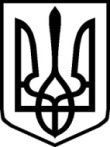 УКРАЇНАНОВОГРАД-ВОЛИНСЬКА РАЙОННА РАДАЖИТОМИРСЬКОЇ ОБЛАСТІР І Ш Е Н Н ЯШоста сесія                                                                                  VІIІ  скликаннявід  16 червня  2021  рокуПро затвердження передавального акту Ємільчинської районної радиКеруючись ст. 43, 59, п. 6-2 Розділу 5 «Прикінцеві і перехідні положення» Закону України «Про місцеве самоврядування в Україні», відповідно до ст. 104, 105, 107 Цивільного кодексу України, ст. 4, 17 Закону України «Про державну реєстрацію юридичних осіб та фізичних осіб-підприємців та громадських формувань», ст. 2 Закону України «Про бухгалтерський облік та фінансову звітність в Україні», ч. 4 ст. 31 Закону України «Про Національний архівний фонд та архівні установи», Порядку подання фінансової звітності, затвердженого постановою Кабінету Міністрів України від 28.02.2000р. № 419, Положення про інвентаризацію активів та зобов’язань, затвердженого наказом Міністерства фінансів України від 02.09.2014р. № 879, Правил організації діловодства та архівного зберігання документів у державних органах, органах місцевого самоврядування, на підприємствах, в установах і організаціях, затверджених наказом Міністерства юстиції України від 18.06.2015 р. № 1000/5, враховуючи рішення районної ради від 18 грудня 2020 року №15 рекомендацій постійної комісії з питань бюджету, соціально-економічного розвитку, комунальної власності, транспорту та зв'язку,  районна радаВИРІШИЛА:Затвердити Передавальний акт балансових рахунків, матеріальних цінностей та активів Ємільчинської районної ради (ЄДРПОУ – 13577050, місцезнаходження: вул. Соборна, 18, смт. Ємільчино, Ємільчинського району Житомирської області, 11201), яка припиняється шляхом приєднання до юридичної особи правонаступника Новоград-Волинської районної ради (ЄДРПОУ – 13577126, місцезнаходження: вул. Шевченка, 16, м. Новоград-Волинський, Житомирської області, 11701) згідно з додатком.Уповноважити голову комісії з реорганізації Ємільчинської  районної ради Загривого А.Л. здійснити заходи щодо державної реєстрації припинення юридичної особи - Ємільчинської районної ради (ЄДРПОУ – 13577050) шляхом приєднання до юридичної особи правонаступника Новоград-Волинської районної ради (ЄДРПОУ – 13577126).Голова районної ради                                                        А.Л.Загривий